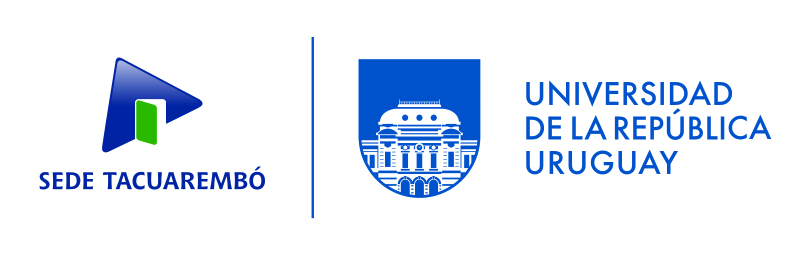 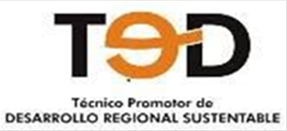 UNIVERSIDAD DE LA REPÚBLICASEDE TACUAREMBÓ TECNICATURA EN DESARROLLO REGIONAL SUSTENTABLETITULOAUTORTacuarembó2021